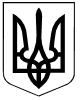 УКРАЇНАСТЕПАНКІВСЬКА СІЛЬСЬКА РАДАСорок шоста  сесія  VІІ скликання Р І Ш Е Н Н Я/проект/00.00.2020 р.							                       №00-0/VIIПро надання дозволу на виготовлення                                                                               технічної  документації по                                                                                           встановленню (відновлення) меж земельної ділянки в натурі /на місцевості/ гр. Гончаровському Володимиру Миколайовичу           Відповідно до пункту 34 частини 1 статті 26 Закону України «Про місцеве самоврядування в Україні», пункту б частини 1 статті 12, пунктів б.в частини 1 статті 81,частини 1 статті 118, пунктів б,г частини 1 статті 121, статті 125 (повністю), статті 126 (повністю) Земельного Кодексу України, пункту 75 Порядку ведення Державного земельного кадастру  затвердженого  Постановою Кабінету Міністрів  України від 17.10.2012 року №1051 розглянувши заяву громадянина Гончаровського В.М., за погодженням постійної комісії з питань земельних відносин, природокористування, екології, планування території, будівництва, архітектури, благоустрою, енергозбереження та  транспорту, комунальної власності, житлово-комунального господарства, сільська рада   ВИРІШИЛА:1.Надати дозвіл на виготовлення технічної документації  по встановленню (відновленню) меж земельних ділянок в натурі /на місцевості/ громадянам:1.1 Гончаровському Володимиру Миколайовичу площею 0,2000 га для будівництва і обслуговування житлового будинку, господарських будівель і споруд ( присадибна ділянка) за адресою с. Хацьки, вул.Шевченка,173;2.Контроль за виконанням даного рішення покласти на постійну комісію з  питань земельних відносин, природокористування, екології, планування території, будівництва, архітектури, благоустрою, енергозбереження та  транспорту, комунальної власності, житлово-комунального господарства.Сільський  голова                                                                        Ігор  ЧЕКАЛЕНКОПідготували:  Голова комісії                                                      Віталій НекаНачальник відділу                                                                       Вікторія Мирончук 